Sbor dobrovolných hasičů ve LhotceVás srdečně zve na 19. ročník pohárové soutěže„O putovní pohár obce Lhotka“Datum konání: 27. 8. 2021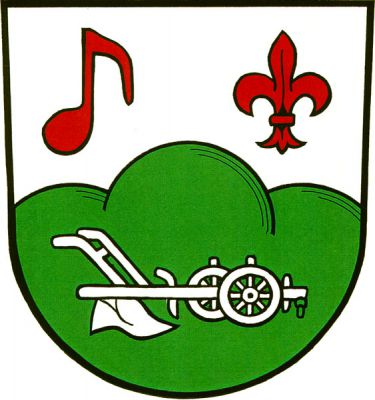 Místo konání: sportovní areál KUŘÍN Čas: od 13:30 prezentace, ve 14:00 start domácího družstvaDisciplína: požární útok s prodlužovaným levým proudemKategorie: muži, ženyStartovné: 150,-Kč za družstvoVýstroj: přilba, opasekNářadí k provedení PÚ: PS-12, savice 2ks, sací koš, hadice B 2ks, rozdělovač,                                                hadice C 4ks, proudnice 2ks, klíče na savici 2ksPodmínky provedení PÚ:-koš na základně na papír                                        -spojky na základně na zuby                                        -koš musí být po vytažení z kádě našroubován                                        -savice se může dotýkat země                                        -sací vedení nemusí být sešroubováno                                         -čára výstřiku je nedotknutelná                                        -družstvo o max. počtu 8 čelnů                                        -v družstvu žen smí startovat 1 muž na jakékoliv pozici+2 půjčené závodnice                                        -v družstvu smí startovat celkem 3 půjčení závodníci v domovském dresu                                        -při prasknutí hadice se pokus opakuje                                        -družstvo není hodnoceno při nedokončení PÚ do 2 min.	  POZOR pro pokus je jen JEDNA KÁĎ VODY – voda se nedoplňujeProvedení PÚ:  Klasický požární útok na 2B z nadzemní nádrže, s prodlužovaným levým proudem.                          Při poruše časomíry bude soutěž doměřena stopkami. Proti rozhodnutí hlavního rozhodčího                         není odvolání.!!! Každé družstvo soutěží na vlastní nebezpečí !!!Kontakt a rezervace pořadí: Ondřej Pečínka, tel. 737482711                                     Na vaši účast se těší hasiči ze Lhotky     Ondřej Pečínka	          Josef Urbiš            velitel 	         starosta